FGC & Mediation office use only: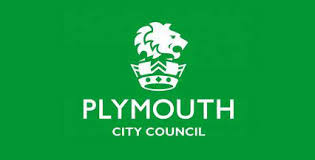 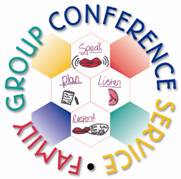 Family Group Conference/Mediation Referral FormCHILD/REN or Vulnerable Adult in the Family being referred:CURRENT CAREGIVER (Where Child/ren or Vulnerable Adult living):PARENTS/APPOINTED PERSONS:Are there any significant dates i.e. Court?   Referral Received:       Line Manager:   Date allocated:     Co-ordinator:    Ref. No:        Please select as appropriateIf this referral is from Children’s Social Care: What is the start date of Single Assessment/Plan**  Please return completed form to: FGC/Mediation via email to fgcteam@plymouth.gov.uk  ****  Please return completed form to: FGC/Mediation via email to fgcteam@plymouth.gov.uk  ****  Please return completed form to: FGC/Mediation via email to fgcteam@plymouth.gov.uk  ****  Please return completed form to: FGC/Mediation via email to fgcteam@plymouth.gov.uk  ****  Please return completed form to: FGC/Mediation via email to fgcteam@plymouth.gov.uk  ****  Please return completed form to: FGC/Mediation via email to fgcteam@plymouth.gov.uk  ****  Please return completed form to: FGC/Mediation via email to fgcteam@plymouth.gov.uk  ****  Please return completed form to: FGC/Mediation via email to fgcteam@plymouth.gov.uk  ****  Please return completed form to: FGC/Mediation via email to fgcteam@plymouth.gov.uk  ****  Please return completed form to: FGC/Mediation via email to fgcteam@plymouth.gov.uk  ****  Please return completed form to: FGC/Mediation via email to fgcteam@plymouth.gov.uk  **Referrer’s Name & working hoursLocation & TeamLocation & TeamDirect Phone Number and Mobile NumberDirect Phone Number and Mobile NumberDirect Phone Number and Mobile NumberEmailEmailEmailEmailEmailT: M: T: M: T: M: Team ManagerDirect Number:Direct Number:Direct Number:I.R.O. Name:I.R.O. Name:Person with PR/Appointed Person has consented to referral: (Please note: Referral cannot be accepted without consent from both parents where applicable)Person with PR/Appointed Person has consented to referral: (Please note: Referral cannot be accepted without consent from both parents where applicable)Date: Person with PR/Appointed Person has consented to referral: (Please note: Referral cannot be accepted without consent from both parents where applicable)Person with PR/Appointed Person has consented to referral: (Please note: Referral cannot be accepted without consent from both parents where applicable)Date: Email Address of Persons with PR Email Address of Persons with PR 11Person with PR/Appointed Person has consented to referral: (Please note: Referral cannot be accepted without consent from both parents where applicable)Person with PR/Appointed Person has consented to referral: (Please note: Referral cannot be accepted without consent from both parents where applicable)Date: Email Address of Persons with PR Email Address of Persons with PR 22Ethnic origin of the family:Ethnic origin of the family:First language of the family:First language of the family:First language of the family:First language of the family:First language of the family:NameI.D. Ref. No:D.o.B.GenderHome AddressSchoolDisabilityNameRelationshipAddressPhoneD.o.B.NameRelationshipAddressPhoneD.o.B.Why do you want a FGC/Mediation? (include a brief (150 words) summary of the current situation/concerns that are relevant to this referral)Why do you want a FGC/Mediation? (include a brief (150 words) summary of the current situation/concerns that are relevant to this referral)Why do you want a FGC/Mediation? (include a brief (150 words) summary of the current situation/concerns that are relevant to this referral)Why do you want a FGC/Mediation? (include a brief (150 words) summary of the current situation/concerns that are relevant to this referral)Why do you want a FGC/Mediation? (include a brief (150 words) summary of the current situation/concerns that are relevant to this referral)Why do you want a FGC/Mediation? (include a brief (150 words) summary of the current situation/concerns that are relevant to this referral)Why do you want a FGC/Mediation? (include a brief (150 words) summary of the current situation/concerns that are relevant to this referral)Why do you want a FGC/Mediation? (include a brief (150 words) summary of the current situation/concerns that are relevant to this referral)Why do you want a FGC/Mediation? (include a brief (150 words) summary of the current situation/concerns that are relevant to this referral)Why do you want a FGC/Mediation? (include a brief (150 words) summary of the current situation/concerns that are relevant to this referral)Please highlight the family’s strengths: – Must be completedPlease highlight the family’s strengths: – Must be completedPlease highlight the family’s strengths: – Must be completedPlease highlight the family’s strengths: – Must be completedPlease highlight the family’s strengths: – Must be completedPlease highlight the family’s strengths: – Must be completedPlease highlight the family’s strengths: – Must be completedPlease highlight the family’s strengths: – Must be completedPlease highlight the family’s strengths: – Must be completedPlease highlight the family’s strengths: – Must be completedDesired outcomes please list SMART outcomes – Must be completed Desired outcomes please list SMART outcomes – Must be completed Desired outcomes please list SMART outcomes – Must be completed Desired outcomes please list SMART outcomes – Must be completed Desired outcomes please list SMART outcomes – Must be completed Desired outcomes please list SMART outcomes – Must be completed Desired outcomes please list SMART outcomes – Must be completed Desired outcomes please list SMART outcomes – Must be completed Desired outcomes please list SMART outcomes – Must be completed Desired outcomes please list SMART outcomes – Must be completed What are the child’s or young person’s views and wishes? Must be completedWhat are the child’s or young person’s views and wishes? Must be completedWhat are the child’s or young person’s views and wishes? Must be completedWhat are the child’s or young person’s views and wishes? Must be completedWhat are the child’s or young person’s views and wishes? Must be completedWhat are the child’s or young person’s views and wishes? Must be completedWhat are the child’s or young person’s views and wishes? Must be completedWhat are the child’s or young person’s views and wishes? Must be completedWhat are the child’s or young person’s views and wishes? Must be completedWhat are the child’s or young person’s views and wishes? Must be completedAdverse Childhood Experience:Please indicate what ACE’s the child/ren have or are experiencing in the family home.If not completed this referral will be sent back.Adverse Childhood Experience:Please indicate what ACE’s the child/ren have or are experiencing in the family home.If not completed this referral will be sent back.Adverse Childhood Experience:Please indicate what ACE’s the child/ren have or are experiencing in the family home.If not completed this referral will be sent back.Vulnerabilities:Vulnerabilities:Vulnerabilities:Vulnerabilities:Vulnerabilities:Vulnerabilities:Emotional abuseChild exploitationChild exploitationChild exploitationPhysical abuseAnti-social/offending behaviourAnti-social/offending behaviourAnti-social/offending behaviourSexual abuseBeyond parental controlBeyond parental controlBeyond parental controlEmotional neglectParental conflictParental conflictParental conflictPhysical neglectChild on parent violence/sibling violenceChild on parent violence/sibling violenceChild on parent violence/sibling violenceDomestic abuseHarmful sexual behaviourHarmful sexual behaviourHarmful sexual behaviourAlcohol misuseYoung CarersYoung CarersYoung CarersDrug misuseHigh/Medium risk or At edge of careHigh/Medium risk or At edge of careHigh/Medium risk or At edge of careParental separation/divorceIncarcerationRisk Information – if yes to any of the following please give details.Risk Information – if yes to any of the following please give details.Risk Information – if yes to any of the following please give details.Risk Information – if yes to any of the following please give details.Risk Information – if yes to any of the following please give details.Risk Information – if yes to any of the following please give details.Homelessness/poor housingAnimals or pets in the home?Animals or pets in the home?Animals or pets in the home?Diagnosed Mental illnessAre there any health or safety concerns for staff or family members?Are there any health or safety concerns for staff or family members?Are there any health or safety concerns for staff or family members?Education/attendanceAsylum seekers or refugeeCrime preventionParent learning or physical disability or illnessChild learning or physical disability or illnessDebtCATEGORY OF REFERRAL - please select from the drop down menus all relevant categories: There may be more than one status at the point of referral.CATEGORY OF REFERRAL - please select from the drop down menus all relevant categories: There may be more than one status at the point of referral.CATEGORY OF REFERRAL - please select from the drop down menus all relevant categories: There may be more than one status at the point of referral.CATEGORY OF REFERRAL - please select from the drop down menus all relevant categories: There may be more than one status at the point of referral.CATEGORY OF REFERRAL - please select from the drop down menus all relevant categories: There may be more than one status at the point of referral.CATEGORY OF REFERRAL - please select from the drop down menus all relevant categories: There may be more than one status at the point of referral.CATEGORY OF REFERRAL - please select from the drop down menus all relevant categories: There may be more than one status at the point of referral.CATEGORY OF REFERRAL - please select from the drop down menus all relevant categories: There may be more than one status at the point of referral.CATEGORY OF REFERRAL - please select from the drop down menus all relevant categories: There may be more than one status at the point of referral.CATEGORY OF REFERRAL - please select from the drop down menus all relevant categories: There may be more than one status at the point of referral.Child in Care / AdoptionChild in Care / AdoptionChild in Care / AdoptionTo increase/provide family supportTo increase/provide family supportTo increase/provide family supportChild protection plan Child protection plan Child protection plan Court DirectedCourt DirectedCourt DirectedIf yes to CP Plan, under which category?If yes to CP Plan, under which category?If yes to CP Plan, under which category?Public Law OutlinePublic Law OutlinePublic Law OutlineChild in NeedChild in NeedChild in NeedFWAF (Families with a Future)FWAF (Families with a Future)FWAF (Families with a Future)Promoting positive family links, i.e. contact arrangements Promoting positive family links, i.e. contact arrangements Promoting positive family links, i.e. contact arrangements Early HelpEarly HelpEarly HelpOther, please specifyOther, please specifyOther, please specifyStep Out/PRASStep Out/PRASStep Out/PRASReunificationReunificationReunificationSeek wider family support/living arrangementsSeek wider family support/living arrangementsSeek wider family support/living arrangements Privacy NoticeThe information being processed is for the purpose of making an informed decision on which support would be most appropriate for you and your family and will only be used for decision-making if accepted by Family & Community Solutions.  We will never share or use your information for marketing purposes.  We will only keep your information for 21 years. It will be stored and processed in line with the principles of the Data Protection Act 2018. You have certain rights under the Data Protection Act and the EU General Data Protection Regulations (GDPR), which include the right to access, rectification and erasure. To enforce these rights or enquire about any other aspects of data protection, please contact:Data Protection Officer, Plymouth City Council, Ballard House, West Hoe Road, Plymouth Pl1 3BJ. Email: dataprotectionofficer@plymouth.gov.ukPlymouth City Council is registered as a data controller with the Information Commissioner's Office (registration number: Z7262171). The Council’s full Privacy notice can be found at: https://www.plymouth.gov.uk/websitetermsandconditions/privacypolicy